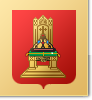 Министерство имущественных и земельных отношений Тверской областиМинистерство экономического развития Тверской областипри поддержке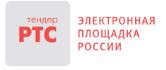 Программа бесплатного семинара-тренинга«Участие в государственных закупках»26 сентября 2017 г.г. Тверь26 сентября 2017 годаБесплатный семинар-тренинг «Участие в государственных закупках»Место проведения: г. Тверь, пр-т 50 лет Октября, д. 43ПРОГРАММА9:30–10:00Регистрация участников.Теоретическая частьТеоретическая часть10:00–10:20Открытие семинара. Приветствие участникам семинараЗаместитель Министра имущественных и земельных отношений Тверской области, начальник управления конкурентной политики, А.С. Гулаков 10:20–10:50Обзор закупок согласно Федеральному закону № 44-ФЗ. Электронный аукцион. Электронная подпись.Руководитель отдела по работе с заказчиками электронной площадки РТС-тендер, Юлия Романова.10:50–11:05Аккредитация поставщика на электронной площадке. Перечисление обеспечения заявки и подача заявки на участие в ЭА. Участие в торгах. Руководитель отдела по работе с заказчиками электронной площадки РТС-тендер, Юлия Романова. 11:05–11:20Заключение контракта по результатам ЭА, предоставление обеспечения исполнения контракта. Формирование заявки на получение банковской гарантии.Руководитель отдела по работе с заказчиками электронной площадки РТС-тендер, Юлия Романова.11:20-11:40Финансовые, аналитические и консалтинговые решения. РТС-тендер для участников закупок.Руководитель отдела по работе с заказчиками электронной площадки РТС-тендер, Юлия Романова.11:40–12:00Информация о мерах государственной поддержки субъектов малого и среднего предпринимательства. Начальник отдела развития предпринимательства и инноваций управления инвестиционного развития и предпринимательства Министерства экономического развития Тверской области, А.В. Матвеев.Практическая частьПрактическая часть13:00–13:30Аккредитации на площадке. Поиск закупок в ЕИС. Поиск закупок на площадке и подача заявки на участие в торгах.Руководитель отдела по работе с заказчиками электронной площадки РТС-тендер, Юлия Романова.13:30–14:30Участие в торгах. Заключение контракта. Руководитель отдела по работе с заказчиками электронной площадки РТС-тендер, Юлия Романова.14:30–14:45Подведение итогов, награждение участников. Руководитель отдела по работе с заказчиками электронной площадки РТС-тендер, Юлия Романова.